 REGISTRATION FORM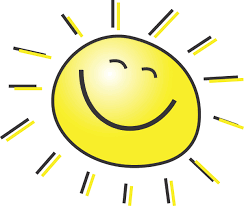 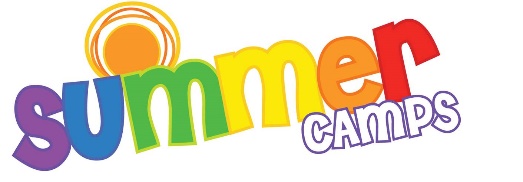 June 15th – August 7th, 2020 Registration Form for Smart Start Summer Camp暑期班報名表Student’s Name學生姓名:_________________________________________________________Date of Birth出生年月日:___________________ ARC/Passport身分證號:__________________Father’s Name爸爸:__________________________ Mobile手機:_________________________Mother’s Name媽媽:_________________________ Mobile手機:_________________________Home Phone家裡電話:______________________ Email:________________________________Address地址: ___________________________________________________________________Medical Conditions / Foods to avoid 健康注意事項 /不可吃的食物:_________________________________________________________________________________________________________I want to enroll my child for the Summer Camp (check where appropriate): 我的孩子將會參加暑期課程Children must enroll a minimum of 2 weeks 報名期間最少為兩週○ Half day program 半天     	○ Full day program 全天	*Please note: Half day program is only available for Headstart & Nursery students ○ School bus required ( □ round trip / □ one way □ am  □ pm) 需要搭校車 □來回 / □單趟 (□早上接　□下午送）Please make your payment within 3 days of receiving the invoice.For all summer camp enrollment enquiries, please contact Annie at the office (02) 2871-8869.收到繳費單後請於3日內完成繳費。有關於暑期班報名事宜請詢問辦公室主任Annie (電話:2871-8869)No refunds will be given once summer camp begins on June 15th. 6月15日暑期班開班後不退費We only accept Headstart age children who will be enrolled in our school in the Fall semester. 幼幼班小朋友僅收在校學生If you require school bus, please consult with our office staff to see if our transportation services can be available to you. 校車接送地點必需由校方考量是否能接送。If your child is ill, has a fever please do not bring him/her to school as this puts others at risk. Our office staff is not able to feed children medicine. 本校不提供餵藥服務，如小朋友身體不適請在家休息Parent’s Signature 家長簽名 ..............................................   Date日期 ....................................Week週次Dates 日期Check Week週次Dates 日期Check Week 1June 15th – June 20thWeek 5July 13th – July 17thWeek 2June 22nd – June 24thWeek 6July 20th – July 24thWeek 3June 29th – July 3rdWeek 7July 27th – July 31thWeek 4July 6th – July 10thWeek 8August 3rd– August 7th